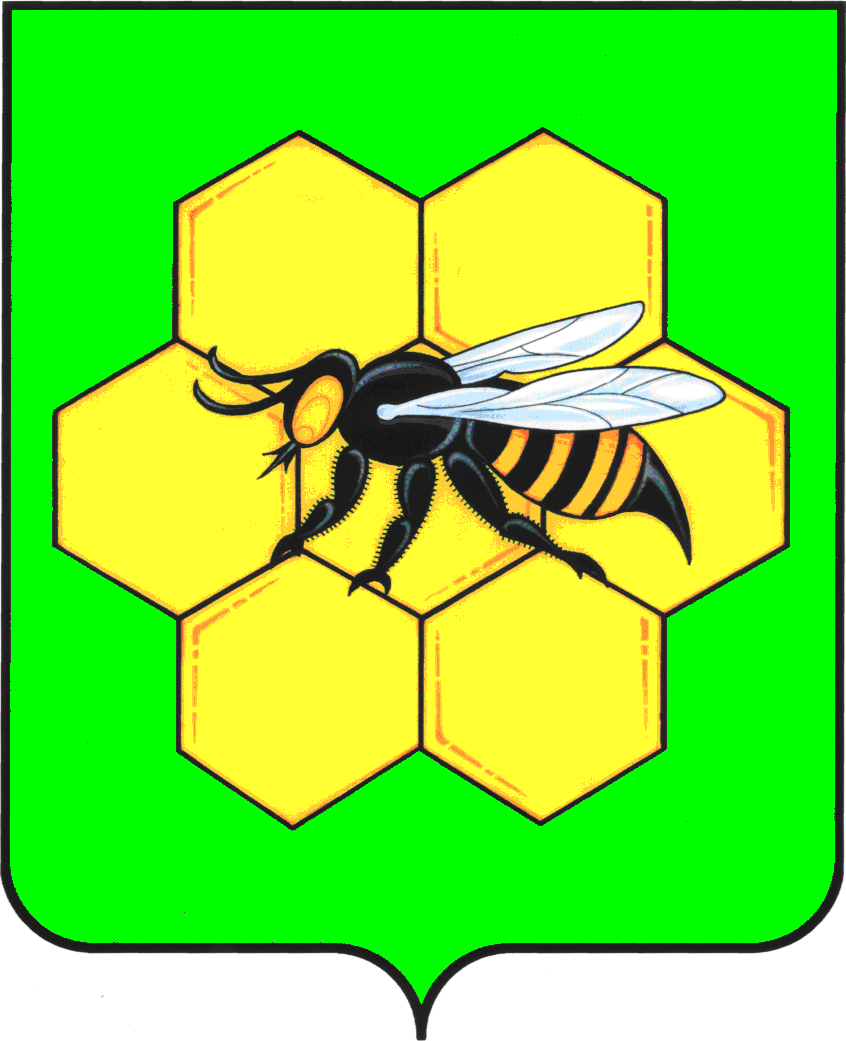 АДМИНИСТРАЦИЯМУНИЦИПАЛЬНОГО РАЙОНА ПЕСТРАВСКИЙСАМАРСКОЙ ОБЛАСТИПОСТАНОВЛЕНИЕот____________________№___________Об утверждении порядка установления, изменения и отмены муниципальных маршрутов регулярных перевозок, а также утверждения и изменения расписаний движения транспортных средств по муниципальным маршрутам регулярных перевозок на территории муниципального района ПестравскийВ соответствии с Федеральным законом от 08.11.2007 N 259 "Устав автомобильного транспорта и городского наземного электрического транспорта", Федеральным законом от 06.10.2003 N 131-ФЗ "Об общих принципах организации местного самоуправления в РФ", Федеральным законом от 10.12.1995 N 196-ФЗ "О безопасности дорожного движения", с Федеральным законом от 13 июля 2015 г. N 220-ФЗ "Об организации регулярных перевозок пассажиров и багажа автомобильным транспортом и городским наземным электрическим транспортом в Российской Федерации и о внесении изменений в отдельные законодательные акты Российской Федерации", Законом Самарской области от 18 января 2016 г. N 14-ГД "Об организации регулярных перевозок пассажиров и багажа автомобильным транспортом и городским наземным электрическим транспортом на территории Самарской области, о внесении изменений в отдельные законодательные акты Самарской области и признании утратившими силу отдельных законодательных актов Самарской области", руководствуясь ст. ст. 41, 43 Устава муниципального района Пестравский Самарской области, администрация муниципального района Пестравский Самарской области ПОСТАНОВЛЯЕТ:    	1. Утвердить Порядок установления, изменения и отмены муниципальных маршрутов регулярных перевозок, а также утверждения и изменения расписаний движения транспортных средств по муниципальным маршрутам регулярных перевозок на территории муниципального района Пестравский.2.  Опубликовать данное постановление в районной газете «Степь» и разместить  на официальном Интернет-сайте муниципального района Пестравский. Контроль за исполнением настоящего постановления возложить на первого заместителя Главы муниципального района Пестравский (В.В. Шаталов)Главамуниципального района Пестравский		 	              А.П. ЛюбаевВласова В.А.8(846)7422478Приложение к постановлениюадминистрации муниципального района Пестравский«__» ________ г. № _____ПОРЯДОКУСТАНОВЛЕНИЯ, ИЗМЕНЕНИЯ И ОТМЕНЫ МУНИЦИПАЛЬНЫХ МАРШРУТОВРЕГУЛЯРНЫХ ПЕРЕВОЗОК, А ТАКЖЕ УТВЕРЖДЕНИЯ И ИЗМЕНЕНИЯРАСПИСАНИЙ ДВИЖЕНИЯ ТРАНСПОРТНЫХ СРЕДСТВ ПО МУНИЦИПАЛЬНЫММАРШРУТАМ РЕГУЛЯРНЫХ ПЕРЕВОЗОК НА ТЕРРИТОРИИМУНИЦИПАЛЬНОГО РАЙОНА ПЕСТРАВСКИЙ1. Общие положения1.1. Настоящий Порядок установления, изменения и отмены муниципальных маршрутов регулярных перевозок, а также утверждения и изменения расписаний движения транспортных средств по муниципальным маршрутам регулярных перевозок на территории муниципального района Пестравский разработан в соответствии с Федеральным законом от 13 июля 2015 г. N 220-ФЗ "Об организации регулярных перевозок пассажиров и багажа автомобильным транспортом и городским наземным электрическим транспортом в Российской Федерации и о внесении изменений в отдельные законодательные акты Российской Федерации", Законом Самарской области от 18 января 2016 г. N 14-ГД "Об организации регулярных перевозок пассажиров и багажа автомобильным транспортом и городским наземным электрическим транспортом на территории Самарской области, о внесении изменений в отдельные законодательные акты Самарской области и признании утратившими силу отдельных законодательных актов Самарской области".1.2. Понятия и термины, используемые в настоящем Порядке, применяются в соответствии с Федеральным законом от 8 ноября 2007 г. N 259-ФЗ "Устав автомобильного транспорта и городского наземного электрического транспорта", Федеральным законом от 13 июля 2015 г. N 220-ФЗ "Об организации регулярных перевозок пассажиров и багажа автомобильным транспортом и городским наземным электрическим транспортом в Российской Федерации и о внесении изменений в отдельные законодательные акты Российской Федерации" и иными нормативными правовыми актами Российской Федерации, Самарской области, муниципальными правовыми актами.2. Порядок установления муниципальных маршрутов регулярныхперевозок на территории муниципального района Пестравский2.1. Установление нового муниципального маршрута регулярных перевозок на территории муниципального района Пестравский (далее именуется - маршрут) осуществляется в соответствии с документом планирования регулярных перевозок на территории муниципального района Пестравский.2.2. Инициаторами установления маршрута являются юридические лица, индивидуальные предприниматели.2.3. Для установления нового маршрута по инициативе юридического лица или индивидуального предпринимателя, осуществляющих деятельность по перевозке пассажиров автомобильным транспортом, в Администрацию муниципального района Пестравский (далее именуется - Администрация) направляются следующие документы:1) заявление установленной формы (Приложение №1);2) схема движения автобусов на маршруте в виде графического условного изображения с указанием остановочных пунктов и расстояния между промежуточными остановками, наименования улиц и автомобильных дорог, по которым предполагается движение транспортных средств между остановочными пунктами;3) схемы расположения конечных автобусных остановок, площадок для разворота и отстоя автобусов в виде графического условного изображения, согласованные с Администрацией;4) сведения об изучении пассажиропотока и его величины;5) проект сводного маршрутного расписания по форме, установленной Администрацией.2.4. Заявление об установлении маршрута включает в себя следующие сведения:1) номер и дата выдачи лицензии на осуществление деятельности по перевозкам пассажиров автомобильным транспортом;2) наименование (для юридического лица), фамилия, имя и, если имеется, отчество (для индивидуального предпринимателя), идентификационный номер налогоплательщика, почтовый адрес, контактные телефоны;3) наименование маршрута в виде наименований населенных пунктов, в границах которых расположены начальный остановочный пункт и конечный остановочный пункт по данному маршруту;4) протяженность маршрута регулярных перевозок;5) места нахождения остановочных пунктов по маршруту регулярных перевозок, а в случае, если эти остановочные пункты расположены на территориях автовокзалов, автостанций, наименования и места расположения соответствующих автовокзалов, автостанций;6) классы транспортных средств, максимальное количество транспортных средств каждого из таких классов, а также максимальные высота, ширина и полная масса транспортных средств каждого из таких классов;7) экологические характеристики транспортных средств.2.5. В случае, если заявление об установлении маршрута представлено уполномоченным участником договора простого товарищества, сведения, предусмотренные пунктами 2.3 и 2.4 настоящего Порядка, указываются в отношении каждого участника договора простого товарищества. К указанному заявлению прилагается копия договора простого товарищества.2.6. Заявление об установлении маршрута и прилагаемые к нему документы представляются в Администрацию непосредственно или направляются заказным почтовым отправлением с уведомлением о вручении. Допускается направление указанного заявления и прилагаемых к нему документов в форме электронных документов, подписанных электронной подписью любого вида.2.7. Администрация проводит проверку представленных документов на их соответствие документу планирования регулярных перевозок на территории муниципального района Пестравский, полноты и достоверности сведений, содержащихся в них, а также проводит оценку соответствия маршрута требованиям безопасности дорожного движения.2.8. По результатам проверки представленных документов Администрация принимает решение об установлении нового маршрута или об отказе в установлении нового маршрута.2.9. Рассмотрение документов, представленных перевозчиками, осуществляется на безвозмездной основе.2.10. Решение об отказе в установлении нового маршрута принимается в случаях:1) несоответствия маршрута документу планирования регулярных перевозок;2) в заявлении об установлении данного маршрута указаны недостоверные сведения;3) планируемое расписание для каждого остановочного пункта по данному маршруту не соответствует требованиям безопасности дорожного движения и имеющемуся пассажиропотоку;4) данный маршрут не соответствует требованиям, установленным правилами обеспечения безопасности перевозок пассажиров и грузов автомобильным транспортом и городским наземным электрическим транспортом, утвержденными федеральным органом исполнительной власти, осуществляющим функции по выработке государственной политики и нормативно-правовому регулированию в сфере транспорта;5) техническое состояние улиц, автомобильных дорог, по которым проходит данный маршрут, и размещенных на них искусственных дорожных сооружений не соответствует максимальным полной массе и (или) габаритам транспортных средств, которые предлагается использовать для осуществления регулярных перевозок по данному маршруту;6) экологические характеристики транспортных средств, которые предлагается использовать для осуществления регулярных перевозок по данному маршруту, не соответствуют требованиям, установленным законом или иным нормативным правовым актом Самарской области, муниципальным правовым актам;7) в состав данного маршрута предлагается включить остановочные пункты, пропускная способность которых при условии определения ее в порядке, установленном федеральным органом исполнительной власти, осуществляющим функции по выработке государственной политики и нормативно-правовому регулированию в сфере транспорта, превышена;8) составления расписания без учета расписаний действующих маршрутов, приводящего к неравномерности движения транспортных средств на действующих маршрутах.При этом перевозчику направляется письменное уведомление с обоснованием причин отказа в течение пяти рабочих дней со дня принятия решения.2.11. Если один или несколько участков устанавливаемого маршрута совпадают с участками ранее установленных маршрутов, разница в расписаниях между временем отправления транспортных средств по устанавливаемому маршруту и временем отправления транспортных средств по каждому из ранее установленных маршрутов должна соответствовать значениям, установленным Администрацией в зависимости от протяженности устанавливаемого маршрута, общей протяженности его участков, совпадающих с участками каждого из ранее установленных маршрутов, и протяженности ранее установленных маршрутов.2.12. Разница в расписаниях, меньшая, чем это указано в 2.11 настоящего Порядка, допускается при наличии соответствующего согласования в письменной форме от юридических лиц, индивидуальных предпринимателей, уполномоченных участников договора простого товарищества, осуществляющих регулярные перевозки по ранее установленным маршрутам.2.13. В случае установления нового маршрута по инициативе юридических и физических лиц, не осуществляющих деятельность по перевозке пассажиров автомобильным транспортом, документы, предусмотренные подпунктами 2 - 6 пункта 2.3 настоящего Порядка, оформляются Администрацией.Обращения юридических лиц и индивидуальных предпринимателей, не осуществляющих деятельность по перевозке пассажиров автомобильным транспортом, по открытию новых маршрутов рассматриваются в порядке, предусмотренном Федеральным законом от 2 мая 2006 г. N 59-ФЗ "О порядке рассмотрения обращений граждан Российской Федерации".2.14. Решение об установлении нового маршрута оформляется распоряжением Администрации о включении маршрута в реестр маршрутов регулярного сообщения городских автобусных маршрутов, действующих на территории муниципального района Пестраский (далее именуется - Реестр).2.15. В случае принятия решения об установлении маршрута Администрация в течение семи дней со дня принятия этого решения вносит сведения об установлении данного маршрута в Реестр.2.16. Маршрут считается установленным со дня внесения сведений о данном маршруте в Реестр.2.17.  При внесении в Реестр сведений о новом маршруте Администрация присваивает ему определенный порядковый номер.2.18. Общий срок рассмотрения документов на установление нового автобусного маршрута не может превышать 60 дней.2.19. Администрация после установления нового маршрута не позднее 30 дней должна организовать открытый конкурс на получение свидетельства об осуществлении перевозок по маршруту.2.20. В случаях, предусмотренных в пунктах 2 и 5 части 4 статьи 39 Федерального закона от 13 июля 2015 г. N 220-ФЗ "Об организации регулярных перевозок пассажиров и багажа автомобильным транспортом и городским наземным электрическим транспортом в Российской Федерации и о внесении изменений в отдельные законодательные акты Российской Федерации" (далее - Федеральный закон N 220-ФЗ), установление маршрута производится на основании сведений, предоставленных перевозчиком в соответствии с частью 1 статьи 39 Федерального закона N 220-ФЗ.При внесении в Реестр сведений о маршруте Администрация присваивает ему определенный порядковый номер.3. Порядок изменения и отмены муниципальных маршрутоврегулярных перевозок на территориимуниципального района Пестравский3.1. Изменение маршрута производится по инициативе Администрации или по заявлению перевозчика, осуществляющего перевозку пассажиров на данном маршруте.3.2. Изменение маршрута производится при выполнении следующих условий:- измененная схема движения на маршруте соответствует документу планирования регулярных перевозок на территории муниципального района Пестравский;- заявления представлены всеми перевозчиками, обслуживающими данный маршрут (в случае если обслуживание маршрута осуществляется несколькими перевозчиками); - протяженность измененного маршрута изменена не более 30 процентов от протяженности действующего маршрута.3.3. Для изменения действующего маршрута перевозчик (перевозчики) направляет в адрес Администрации документы, предусмотренные в пункте 2.3 настоящего Порядка.3.4. Срок рассмотрения представленных документов составляет не более 30 дней со дня их поступления в Администрацию.3.5. Заявление об изменении маршрута и прилагаемые к нему документы представляются в Администрацию непосредственно или направляются заказным почтовым отправлением с уведомлением о вручении. Допускается направление указанного заявления и прилагаемых к нему документов в форме электронных документов, подписанных электронной подписью любого вида.3.6. Администрация проводит проверку представленных документов на их соответствие документу планирования регулярных перевозок на территории муниципального района Пестравский, полноты и достоверности сведений, содержащихся в них, а также проводит оценку соответствия маршрута требованиям безопасности дорожного движения.3.7. По результатам проверки представленных документов Администрация принимает решение об изменении маршрута или об отказе в изменении маршрута.3.8. Решение об отказе в изменении маршрута принимается в случаях:1) несоответствия маршрута документу планирования регулярных перевозок на территории муниципального района Пестравский;2) в заявлении об изменении данного маршрута указаны недостоверные сведения;3) планируемое расписание для каждого остановочного пункта по данному маршруту не соответствует требованиям безопасности дорожного движения и имеющемуся пассажиропотоку;4) данный маршрут не соответствует требованиям, установленным правилами обеспечения безопасности перевозок пассажиров и грузов автомобильным транспортом, утвержденными федеральным органом исполнительной власти, осуществляющим функции по выработке государственной политики и нормативно-правовому регулированию в сфере транспорта;5) техническое состояние улиц, автомобильных дорог, по которым проходит данный маршрут, и размещенных на них искусственных дорожных сооружений не соответствует максимальным полной массе и (или) габаритам транспортных средств, которые предлагается использовать для осуществления регулярных перевозок по данному маршруту;6) экологические характеристики транспортных средств, которые предлагается использовать для осуществления регулярных перевозок по данному маршруту, не соответствуют требованиям, установленным законом или иным нормативным правовым актом Самарской области, муниципальным правовым актом;7) в состав данного маршрута предлагается включить остановочные пункты, пропускная способность которых при условии определения ее в порядке, установленном федеральным органом исполнительной власти, осуществляющим функции по выработке государственной политики и нормативно-правовому регулированию в сфере транспорта, превышена;8) наличия на измененном маршруте участков, совпадающих с участками иного действующего маршрута, протяженность которых составляет более 60 процентов от протяженности действующего маршрута;9) в состав данного маршрута предлагается включить остановочный пункт, не соответствующий требованиям, предусмотренным частью 4 статьи 5 или частью 2 статьи 30 Федерального закона N 220-ФЗ;10) у юридического лица, индивидуального предпринимателя или хотя бы у одного из членов простого товарищества, указанных в заявлении об установлении данного маршрута, имеется задолженность по уплате административного штрафа, предусмотренного Кодексом Российской Федерации об административных правонарушениях, в области транспорта или дорожного движения;11) составления расписания без учета расписаний действующих маршрутов, приводящего к неравномерности движения транспортных средств на действующих маршрутах.При этом перевозчику направляется письменное уведомление с обоснованием причин отказа в течение пяти рабочих дней со дня принятия решения.3.9. Если один или несколько участков изменяемого маршрута совпадают с участками ранее установленных маршрутов, разница в расписаниях между временем отправления транспортных средств по изменяемому маршруту и временем отправления транспортных средств по каждому из ранее установленных маршрутов должна соответствовать значениям, установленным в зависимости от протяженности изменяемого маршрута, общей протяженности его участков, совпадающих с участками каждого из ранее установленных маршрутов, и протяженности ранее установленных маршрутов.3.10. Разница в расписаниях, меньшая, чем это указано в 3.9 настоящего Порядка, допускается при наличии соответствующего согласования в письменной форме от юридических лиц, индивидуальных предпринимателей, уполномоченных участников договора простого товарищества, осуществляющих регулярные перевозки по ранее установленным маршрутам.3.11. В случае изменения маршрута по инициативе юридических и физических лиц, не осуществляющих деятельность по перевозке пассажиров автомобильным транспортом, документы, предусмотренные пунктом 3.3 настоящего Порядка, оформляются Администрацией.Обращения юридических и физических лиц, не осуществляющих деятельность по перевозке пассажиров автомобильным транспортом, по открытию новых маршрутов рассматриваются в порядке, предусмотренном Федеральным законом от 2 мая 2006 г. N 59-ФЗ "О порядке рассмотрения обращений граждан Российской Федерации".3.12. Решение об изменении маршрута оформляется распоряжением Администрации о внесении изменений в Реестр.3.13. В случае принятия решения об изменении маршрута Администрация в течение семи дней со дня принятия этого решения вносит сведения об изменении маршрута в Реестр.3.14. Маршрут считается измененным со дня внесения сведений о данном маршруте в Реестр.3.15. Если заявлением об изменении маршрута предусматривается увеличение максимального количества транспортных средств, используемых для регулярных перевозок по данному маршруту, Администрация в течение семи дней со дня внесения таких изменений в Реестр выдает юридическому лицу, индивидуальному предпринимателю, уполномоченному участнику договора простого товарищества, которые обратились с указанным заявлением, дополнительные карты маршрута регулярных перевозок.3.16. В случае принятия решения об изменении маршрута Администрация производит переоформление свидетельства об осуществлении перевозок по маршруту регулярных перевозок и карт маршрута регулярных перевозок в течение пяти дней со дня обращения с соответствующим заявлением юридического лица, индивидуального предпринимателя, уполномоченного участника договора простого товарищества, которым было выдано данное свидетельство.3.17. Отмена маршрута производится Администрацией в случаях:1) маршрут не соответствует документу планирования регулярных перевозок на территории муниципального района Пестравский;2) маршрут не соответствует требованиям, установленным правилами обеспечения безопасности перевозок пассажиров и грузов автомобильным транспортом и городским наземным электрическим транспортом, утвержденными федеральным органом исполнительной власти, осуществляющим функции по выработке государственной политики и нормативно-правовому регулированию в сфере транспорта;3) прекращение действия свидетельства об осуществлении перевозок по данному маршруту в порядке, предусмотренном ст. 29 Федерального закона N 220-ФЗ.3.18. Решение об отмене маршрута оформляется распоряжением Администрации о внесении изменений в Реестр.3.19. В случае принятия решения об отмене маршрута Администрация в течение семи дней со дня принятия этого решения вносит сведения об отмене маршрута в Реестр.3.20. Маршрут считается отмененным со дня исключения сведений о данном маршруте из Реестра.3.21. Администрация в случаях, предусмотренных подпунктами 1 и 2 пункта 3.17 настоящего Порядка, обязана уведомить об отмене маршрута юридическое лицо, индивидуального предпринимателя, уполномоченного участника договора простого товарищества, осуществляющих регулярные перевозки по данному маршруту, не позднее ста восьмидесяти дней до дня вступления указанного решения в силу.3.22. При выявлении на действующем маршруте несоответствия дорог требованиям, установленным правилами обеспечения безопасности перевозок пассажиров и грузов автомобильным транспортом и городским наземным электрическим транспортом, утвержденными федеральным органом исполнительной власти, осуществляющим функции по выработке государственной политики и нормативно-правовому регулированию в сфере транспорта, Администрация принимает решение об организации временного маршрута. При этом определяется срок действия временного маршрута и комплекс мероприятий, которые необходимо осуществить для обеспечения безопасности движения автобусов.4. Порядок утверждения и изменения расписаний движениятранспортных средств по муниципальному маршруту регулярныхперевозок на территории муниципального района Пестравский4.1. Для организации движения на маршруте перевозчик обязан оформить сводное маршрутное расписание движения транспортных средств по маршруту (далее именуется - расписание) и представить его в Администрацию на утверждение.4.2. Форма расписания утверждается Администрацией.4.3. Расписание составляется перевозчиком на основании данных нормирования скоростей движения автобусов и материалов обследования пассажиропотоков на маршруте.4.4. При разработке расписания перевозчик должен обеспечить: соответствие расписания требованиям безопасности дорожного движения, пропускной способности улично-дорожной сети и объектов транспортной инфраструктуры и имеющемуся пассажиропотоку;скоординированное и равномерное движение транспортных средств на маршруте;скоординированное движение транспортных средств на вновь открываемом маршруте с движением транспортных средств на действующих маршрутах.В случае обслуживания маршрута несколькими перевозчиками расписание должно содержать сведения о движении всех транспортных средств на данном маршруте.4.5. Изменение расписания на действующем маршруте производится по инициативе Администрации или по заявлению перевозчика. Изменение расписания производится путем разработки и утверждения нового расписания. Основанием изменения расписания является изменение потребности населения в транспортных услугах.4.6. Перевозчик, являющийся инициатором внесения изменений в расписание, представляет в Администрацию:1) заявление по форме, установленной организатором;2) проект расписания;3) обоснование целесообразности изменения расписания с приложением данных об изучении пассажиропотока и технико-экономического обоснования.4.7. В случае если маршрут обслуживается несколькими перевозчиками, Администрация обязана направить проект расписания всем перевозчикам, обслуживающим данный маршрут. Если в течение 15 дней со дня направления проекта расписания перевозчики не направят в Департамент обоснованные возражения, то проект расписания считается согласованным. Обоснованными признаются возражения, связанные с обеспечением требований безопасности дорожного движения и несоответствием проекта расписания сложившемуся на маршруте пассажиропотоку.4.8. Срок рассмотрения представленных документов составляет не более 30 дней со дня их поступления в Администрацию.4.9. Заявление об изменении расписания и прилагаемые к нему документы представляются в Администрацию непосредственно или направляются заказным почтовым отправлением с уведомлением о вручении. Допускается направление указанного заявления и прилагаемых к нему документов в форме электронных документов, подписанных электронной подписью любого вида.4.10. Администрация проводит проверку представленных документов на их соответствие документу планирования регулярных перевозок на территории муниципального района Пестравский, полноты и достоверности сведений, содержащихся в них.4.11. По результатам проверки представленных документов Администрация принимает решение об изменении расписания или об отказе в изменении расписания.4.12. Решение об отказе в изменении расписания принимается в случаях:1) в заявлении об изменении данного маршрута указаны недостоверные сведения;2) несоответствия расписания требованиям безопасности дорожного движения и имеющемуся пассажиропотоку;3) у юридического лица, индивидуального предпринимателя или хотя бы у одного из членов простого товарищества, указанных в заявлении об установлении данного маршрута, имеется задолженность по уплате административного штрафа, предусмотренного Кодексом Российской Федерации об административных правонарушениях, в области транспорта или дорожного движения;4) составления расписания без учета расписаний действующих маршрутов, приводящего к неравномерности движения транспортных средств на действующих маршрутах.4.13. Если один или несколько участков маршрута, на котором изменяется расписание, совпадают с участками иных установленных маршрутов регулярных перевозок, разница в расписаниях между временем отправления транспортных средств по изменяемому маршруту и временем отправления транспортных средств по каждому из установленных маршрутов должна соответствовать значениям, установленным Администрацией в зависимости от протяженности изменяемого маршрута, общей протяженности его участков, совпадающих с участками каждого из установленных маршрутов, и протяженности установленных маршрутов.4.14. Разница в расписаниях, меньшая, чем это указано в 4.13 настоящего Порядка, допускается при наличии соответствующего согласования в письменной форме от юридических лиц, индивидуальных предпринимателей, уполномоченных участников договора простого товарищества, осуществляющих регулярные перевозки по установленным маршрутам.4.15. В случае принятия решения об изменении расписания переоформление свидетельства об осуществлении перевозок по маршруту регулярных перевозок не требуется.4.16. Если заявлением об изменении расписания предусматривается увеличение максимального количества транспортных средств, используемых для регулярных перевозок по данному маршруту, Администрация в течение семи дней со дня внесения таких изменений выдает юридическому лицу, индивидуальному предпринимателю, уполномоченному участнику договора простого товарищества, которые обратились с указанным заявлением, дополнительные карты маршрута регулярных перевозок.4.17. Если заявлением об изменении расписания предусматривается уменьшение максимального количества транспортных средств, используемых для регулярных перевозок по данному маршруту, юридическое лицо, индивидуальный предприниматель, уполномоченный участник договора простого товарищества, которые обратились с указанным заявлением, в течение семи дней со дня внесения таких изменений обязаны передать в Администрацию излишние карты маршрута регулярных перевозок.Приложение №1К Порядку установления, изменения и отмены муниципальных маршрутов регулярных перевозок, а также утверждения и изменения расписаний движения транспортных средств по муниципальным маршрутам регулярных перевозок на территории муниципального района Пестравский.Форма заявления  об установлении или изменении муниципального маршрута регулярных перевозокВ _______________________________________                                 (наименование уполномоченного органа)ЗАЯВЛЕНИЕоб установлении или изменении муниципальногомаршрута регулярных перевозок1. Заявители:Прошу     рассмотреть     возможность     установления/изменения  муниципального    (нужное подчеркнуть)  маршрута регулярных перевозок:______________________________________________				(наименование маршрута)____________________________ - _____________________________ рег. № _______(начальный населенный пункт)    (конечный населенный пункт)2. Протяженность маршрута:в прямом направлении ________ км;в обратном направлении ______ км.3. Сведения об остановочных пунктах:4.  Наименования  улиц и автомобильных  дорог,  по  которым  предполагается движение транспортных средств между остановочными пунктами:4.1. В прямом направлении:4.2. В обратном направлении:5. Транспортные средства:6. Планируемое расписание для каждого остановочного пункта:летний период: с ________ по ________;зимний период: с ________ по ________._________/__________________/______________________/ (М.П.) (дата)        (Ф.И.О).           (подпись)Приложениек форме заявленияоб установлении или изменениимуниципального маршрутарегулярных перевозокФорма согласования расписания по устанавливаемому или изменяемому муниципальному маршруту регулярных перевозок                               В ____________________________________ (наименование уполномоченного органа)СОГЛАСОВАНИЕ РАСПИСАНИЯМы,   нижеподписавшиеся,   согласовываем   расписание по устанавливаемому/изменяемому муниципальному маршруту регулярных перевозок:           (нужное подчеркнуть) _____________________________________________________________________________________________________________					(наименование маршрута)____________________________ - ___________________________ рег. № _________(начальный населенный пункт)   (конечный населенный пункт)Перевозчики:Рекомендациипо заполнению Формы заявления об установлении или изменениимуниципального маршрута регулярных перевозок и Формысогласования расписания по устанавливаемому или изменяемомумуниципальному маршруту регулярных перевозок1. В случае, если заявление представляется в отношении установления муниципального маршрута регулярных перевозок, то заполняются все пункты заявления. Если заявление представляется в отношении изменения муниципального маршрута регулярных перевозок, то заполняются только те пункты заявления, которые включают соответствующие изменения.2. В пункте 1 заявления указываются сведения о перевозчике, который представил заявление:в графе 1 - номер перевозчика по порядку;в графе 2 - наименование юридического лица или фамилия, имя и, если имеется, отчество индивидуального предпринимателя;в графе 3 - идентификационный номер налогоплательщика (ИНН);в графе 4 - номер и дата выдачи лицензии на осуществление деятельности по перевозке пассажиров автомобильным транспортом, оборудованным для перевозок более 8 человек (за исключением случая, если указанная деятельность осуществляется по заказам либо для собственных нужд юридического лица или индивидуального предпринимателя);в графе 5 - почтовый адрес;в графе 6 - контактные телефоны.Если заявление представлено от имени участников простого товарищества, то данные сведения указываются в отношении каждого участника этого товарищества.В строках "начальный населенный пункт" и "конечный населенный пункт" указывается населенный пункт, в границах которого расположен соответственно начальный остановочный пункт и конечный остановочный пункт по муниципальному маршруту регулярных перевозок в пригородном и междугородном сообщениях.3. В пункте 2 заявления указываются значения протяженности маршрута в прямом и обратном направлениях. Данные значения указываются в километрах и округляются до одного знака после запятой.4. В пункте 3 заявления указываются сведения об остановочных пунктах:в графе 1 - порядковые номера остановочных пунктов по пути следования транспортного средства по маршруту. При этом начальному остановочному пункту присваивается номер "1". в графе 2 - наименование остановочного пункта, а для маршрутов пригородного и междугородного сообщений и наименование населенного пункта, в границах которого расположен остановочный пункт, и, если имеется, адрес нахождения остановочного пункта. В случае, если остановочный пункт расположен на автомобильной дороге, к которой примыкает населенный пункт, вместо адреса остановочного пункта указывается километровый участок автомобильной дороги, на которой расположен данный остановочный пункт, и наименование этой автомобильной дороги или ее буквенное обозначение и номер. В случае, если остановочный пункт расположен на автомобильной дороге вблизи поворота к какому-либо населенному пункту, делается запись "пов." и далее указываются наименование этого населенного пункта, километровый участок автомобильной дороги, на которой расположен данный остановочный пункт, и наименование этой автомобильной дороги или ее буквенное обозначение и номер.5. В пункте 4.1 заявления указываются сведения об улицах и автомобильных дорогах, по которым предполагается движение транспортных средств между остановочными пунктами в прямом направлении:в графе 1 - порядковые номера улиц и автомобильных дорог в последовательности их проезда при движении транспортного средства из начального остановочного пункта в конечный остановочный пункт;в графе 2 - наименования улиц/автомобильных дорог, по которым предполагается движение транспортных средств между остановочными пунктами в прямом направлении (в каждой строке указывается наименование только одной улицы или одной автомобильной дороги);в графе 3 - наименование населенного пункта для маршрутов пригородного и междугородного сообщений, в котором расположена соответствующая улица или автомобильная дорога.Пункт 4.2 заявления заполняется только в том случае, когда пути следования транспортных средств в прямом и обратном направлениях не совпадают. При этом графы 1 - 3 заполняются по аналогии с графами 1 - 3 пункта 4.1.6. В пункте 5 заявления указываются сведения о транспортных средствах, которые предполагается использовать для перевозок:в графе 1 - класс транспортного средства (особо малый класс - длина до 5 метров включительно, малый класс - длина от 5 метров до 7,5 метра включительно, средний класс - длина от 7,5 метра до 10 метров включительно, большой класс - длина от 10 до 16 метров включительно, особо большой класс - длина свыше 16 метров);в графе 2 - максимальное количество транспортных средств каждого класса, которое определяется исходя из необходимости выполнения предлагаемого расписания без учета количества резервных транспортных средств;в графах 3 - 5 соответственно максимальная высота, максимальная ширина и максимальная полная масса транспортных средств соответствующего класса;в графе 6 - экологические характеристики транспортных средств.7. В пункте 6 заявления указываются сведения о планируемом расписании для каждого остановочного пункта:в графе 1 - порядковые номера остановочных пунктов, аналогичные тем, которые указаны в графе 1 пункта 3, и в той же последовательности;в графах 2, 5 - дни, в которые планируется отправление транспортных средств из соответствующего остановочного пункта раздельно для прямого и обратного направлений, а также для зимнего и летнего периодов (ежедневно, ежедневно, кроме отдельных дней недели, по четным дням, по нечетным дням, через день, по конкретным дням недели и тому прочее). При указании дней отправления следует использовать следующие сокращенные наименования дней недели: "пн" (понедельник), "вт" (вторник), "ср" (среда), "чт" (четверг), "пт" (пятница), "сб" (суббота), "вс" (воскресенье). При наличии помимо рейсов с ежедневным отправлением также дополнительных рейсов, отправляемых в отдельные дни недели, например, в воскресенье, делается запись "ежедневно, доп. вс". Если расписание остается неизменным в течение всего года, то графа 5 не заполняется, а вместо дат начала и окончания летнего периода ставится прочерк;в графах 3, 4, 6, 7 - время отправления каждого рейса раздельно для прямого и обратного направлений, а также для зимнего и летнего периодов. Время отправления рейсов указывается в часах и минутах через точку с запятой (например, "19:05; 12:10; 15:45"). При наличии помимо рейсов с ежедневным отправлением также дополнительных рейсов, отправляемых в отдельные дни недели, указывается время дополнительного рейса и в скобках соответствующие дни недели. Если расписание остается неизменным в течение всего года, то графы 6 и 7 не заполняются.8. Приложение о согласовании расписания к заявлению об установлении или изменении муниципального маршрута регулярных перевозок прилагается в случаях, предусмотренных пунктом 27 Порядка установления, изменения, отмены муниципальных автобусных маршрутов регулярных перевозок в городском, пригородном и междугородном сообщениях в Пуровском районе, утверждённого постановлением Администрации района от 17.12.2015 № 337-ПА.В данном приложении указываются сведения о каждом перевозчике, согласовавшем расписание по устанавливаемому или изменяемому муниципальному маршруту регулярных перевозок, в том числе:дата согласования;наименование юридического лица либо фамилия, имя и, если имеется, отчество индивидуального предпринимателя;подпись должностного лица (для юридических лиц) или индивидуального предпринимателя;расшифровка подписи (фамилия, имя и, если имеется, отчество).Подписи заверяются печатью юридического лица, индивидуального предпринимателя.№ п/пНаименование организации(Ф.И.О.)ИНННомер и дата выдачи лицензииПочтовый адресКонтактные телефоны123456№ п/пНаименованиеМесто нахождения123№ п/пНаименование улиц/автомобильных дорог в прямом направленииНаименование населенного пункта для пригородных и междугородных маршрутов123№ п/пНаименование улиц/автомобильных дорог в обратном направленииНаименование населенного пункта для пригородных и междугородных маршрутов123КлассМаксимальное количествоГабаритные и весовые параметрыГабаритные и весовые параметрыГабаритные и весовые параметрыЭкологические характеристикиКлассМаксимальное количествомаксимальная высота, ммаксимальная ширина, мполная масса, тЭкологические характеристики123456№ п/пЗимний периодЗимний периодЗимний периодЛетний периодЛетний периодЛетний период№ п/пдни отправлениявремя отправления в прямом направлении час:мин.время отправления в обратном направлении, час:мин.дни отправлениявремя отправления в прямом направлении час:мин.время отправления в обратном направлении, час:мин.1234567№ п/пДатаНаименование перевозчикаПодписьРасшифровка подписи12345М.П.М.П.М.П.М.П.М.П.